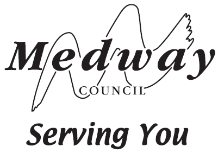 Concessionary Bus Pass Administration Team2nd FloorGun WharfDock RoadChathamKent  ME4 4TRConcessionary Bus Pass Team: 01634 333333      Email: buspasses@medway.gov.uk Dear CustomerApplication for disabled person’s Concessionary Bus passThank you for contacting us regarding a bus pass application form.Please note - The application process can take up to six weeks.  Please complete the application form as fully as possible: Section 1 – Please include a passport size photoSection 2 or 3 – Please include all supporting evidence Section 4 if applicableSection 5 - Read and sign the mandatory declarations If your application form is incomplete or not signed, it will be returned to you and this will cause a delay in processing your application.Please only send photocopies of your supporting evidence, as we cannot guarantee the return of any original documentsPlease return the completed application form to the Concessionary Bus Pass Administration Team, 2nd Floor, Gun Wharf, Dock Road, Chatham, Kent, ME4 4TRYours sincerelyConcessionary Bus Pass Administration TeamThis document is available in larger print if requireConcessionary Bus passTerms and conditionsA local authority may refuse to issue a bus pass if they have reason to believe that the applicant is not who they claim to be or that the bus pass would be used by someone other than the person to whom it has been issued. Please note that it is a criminal offence for you or anyone else to misuse the bus pass. If convicted under the Fraud Act 2006, anyone found guilty of fraudulent application may be subject to imprisonment or unlimited fine.You must show a valid pass each time you travel. In most areas you should show your pass to the driver, but in some places you may need to scan your pass on a machine as you get on the bus. If asked, please tell the driver your destination. Some bus companies issue concessionary tickets/receipts for your journey. If one is issued, please take it and keep it throughout the journey. For more information about bus routes/times, please phone Traveline on 08712 002233 (calls cost 12p per minute plus any charges your network provider makes).You cannot travel before 9:30 (9:00 where specifically allowed, including Medway) on weekdays, unless it is a public holiday, or your pass states otherwise.Medway Council, and the other councils that run the Concessionary Travel Scheme, cannot guarantee the availability of any bus service.The bus driver, ticket inspector, or council representative can ask you about your circumstances, and the journey you are making, to make sure you should have a bus pass, and to monitor the use of the passes.You must follow the operator’s rules when you travel using your pass. These are explained in their Conditions of Carriage and Passenger Regulations.You must not let anyone else use your pass.Your pass cannot be used on long-distance or excursion coach journeys, on rail, tube and train services, or on some Park & Ride and leisure bus services.Your pass is not valid if it is damaged or defaced.Your pass remains the property of Medway Council.You must surrender the pass to a council representative, if asked to do so.Medway Council, and other councils that run the Concessionary Travel Scheme throughout England, are not responsible for any losses or damages you suffer when you travel using your pass.If you lose your pass, please let Medway Council know immediately. Up to two replacement passes a year may be issued, if you lose your pass. There is a charge of £10.00 (subject to change) for each replacement pass, unless it has been lost in connection with a crime that you have reported to the police. Cash payments can only be accepted at Gillingham, Chatham, Rochester or Strood Community Hubs.If you move away from Medway, please return your pass to Medway Council and apply for a pass in your new area. This will mean that you benefit from any other concessions offered in your new area.Please note that any information provided on this form is held for data matching purposes and may be used in the prevention and detection of fraud.Disabled Person’s Concessionary Bus Pass Application FormThe completed form should be returned to:Concessionary Bus Pass Administration Team, 2nd Floor, Gun Wharf, Dock Road, Chatham, Kent ME4 4TRPlease read the terms and conditions and complete all relevant sections of the form.Appendix A - Medway Concessionary Bus Pass Disability QuestionnaireONLY to be completed by applicants applying under category 3d, who have a disability or have suffered an injury, which has a substantial and long-term adverse affect on the ability to walk.What medication do you currently take in relation to the conditions / disabilities you described above?Please give details of the healthcare professionals or specialists (including your GP) who have been treating you in relation to the conditions / disabilities described above:Checklist of documents you need to enclose (NO ORIGINALS)Proof of your address, dated within the last 12 months. Proof of your identity. A passport size photo. All documentation relevant to sections 2 and 3 where applicable. OFFICIAL OFFICE USE ONLY:Date received:                                     Cat   Further    No further  DLA / PIP Exp:                        Comp Y / N            Lagan  Batch no:CBP-                                                         Process  New CN ref:                                         Index Section 1 – Information about the applicantTitle (Mr, Mrs, Miss, Ms, other):First names (in full):Surname:Previous surname (if applicable):Date of birth: (DD/MM/YYYY)//National Insurance NumberGender: M  F Current address:Postcode:Home Tel:Mobile Tel:Email: Previous address (if moved in the last three years):New  Renewal   (if your current pass was not issued by Medway Council please apply as a new applicant)Bus pass number:    Expiry date: (DD/MM/YYYY) //Proof of address - You must reside in this local authority area, please tick one of the following options:I have provided a copy of my Council Tax bill or utility bill dated within the last 12 months. I give consent to the local authority checking my personal details on the Council Tax database so that I do not need to provide proof of address. I do not pay Council Tax, am over the age of 18 and give consent to the local authority to check my address on the electoral register. I am applying on behalf of an applicant who does not pay Council Tax and is under the age of 18.  I give my consent to the local authority to check school records to confirm their address. Proof of your identity - We need to check your identity to reduce the potential for fraudulent applications.  You must attach a photocopy of one of the following as proof of your identity:Birth certificate / adoption certificate Marriage / divorce certificateCivil Partnership / dissolution certificate Passport Drivers licencePhotographs: New applicants please attach a recent passport-style photograph.  The photograph needs to fit the size of the box provided and show the applicant’s full face so that the holder can be easily identified.  No one else should be in the photograph.  Renewal applicants – please tick to use current photo or supply new photo if you have significantly changed since your last bus pass was issued.  Use current photo Please affix passport photo hereRenewal applicants: please only supply if significantly changed since last bus pass was issuedSection 2 – Questions for applicants who automatically qualifyTo automatically qualify you must ensure that the requested proof of eligibility is included.2a) People who receive the Higher Rate of the Mobility Component of Disability Living AllowanceDo you receive Higher Rate Mobility Component of Disability Living Allowance?  Yes N.B. We do not accept letters of entitlement to the higher rate of care component as evidence.If YES, is it indefinitely? Yes: No:  If NO, please confirm end date: // Please tick to confirm you have provided a copy of a letter of entitlement to this benefit issued within the last 12 months or your most recent annual uprating letter.  If you need a copy of this letter please contact the Department for Working Pensions on 08457 123456.Please note that we may also check that you are in receipt of this award with the Department for Work and Pensions.2b) People who receive eight points or more under the “Moving Around” and/or “Communicating Verbally” activities of Personal Independence Payment (PIP)If YES, is it ongoing? Yes: No:   If NO, please confirm end date: // Please tick to confirm you have provided a photocopy of your original letter of entitlement to this benefit issued within the last 12 months.  This must show your current name and address.Please note that we may also check that you are in receipt of this award with the Department for Work and Pensions.2c) People who receive the War Pensioner’s Mobility SupplementDo you receive the War Pensioner’s Mobility Supplement? Yes: If YES, have you been awarded this benefit indefinitely? Yes: If NO, when is this benefit due to end?   (DD/MM/YYYY)// If you are in receipt of the War Pensioner’s Mobility Supplement, please tick to confirm you have provided a photocopy of a letter of entitlement to this benefit. You should have an award letter from the Service Personnel and Veterans Agency (SPVA). If you have lost this letter, then the agency can be contacted via the free-phone enquiry number: 0800 169 22 77.Do you hold a current Blue Badge?         Yes: Expiry Date: Issued by (local authority):Serial number:If you have answered “Yes” to any of the questions in Section 2 please go straight to Section 4 to confirm if you require a companion pass, then ensure that you sign the declarations in section 5. If you have answered “No” to all questions in Section 2 please go to section 3 and complete the rest of the application form. Section 3 – Questions for applicants who may be eligible under the seven categories of disabilityAre you blind or partially sighted? Yes: If YES, please provide either: The local authority you are registered and your registration numberCertificate of Visual Impairment (CVI) completed by an ophthalmologist.Form BD8 (issued from 1990 but replaced more recently by the CVI).Local Authority:                                                     Registration Number:3b) People who are profoundly or severely deafAre you profoundly or severely deaf?  Yes: If YES, please provide a photocopy of either:Your Social Service registration letter and orange registration cardAudiological report from an aural specialist indicating hearing loss has reached 70-95 dBHL (severely deaf) or 95+ dBHL (profoundly deaf).3c) People who are without speechAre you without speech? Yes: If YES, please provide:A letter from a specialist doctor/ independent health professional/ registered medical practitioner confirming that you are unable to make clear, basic oral requests.  For example to ask for a particular destination or fare.This category does not cover people who are able to communicate orally but whose speech may be slow or difficult to understand, for example because of a severe stammer.3d) People who have a disability or has suffered an injury which has a substantial and long-term adverse affect on the ability to walkDo you have a disability/injury, which has a substantial long-term affect on your walking? Yes: To qualify under this category, a person would have to have a long term and substantial disability that means they cannot walk or which makes it very difficult to walk.If YES, please complete the attached disability questionnaire (appendix A) in full, providing photocopies of prescriptions and medical letters or reports.  If the questionnaire is not completed in full it will be returned back to you to complete and this could hold up your application.N.B. all applications are subject to review by an Independent Mobility Assessor in line with the Department of Transport mobility criteria.Are you without arms or do you have a long-term loss of the use of both arms? Yes: If YES, please provide:A letter from a specialist doctor/ independent health professional/ registered medical practitioner confirming that you are unable to use your arms to carry out day-to-day tasks such as paying coins into a fare machine.3e) People without arms or has long term loss of the use of both armsAre you without arms or do you have a long-term loss of the use of both arms?  Yes: If YES, please provide:A letter from a specialist doctor/ independent health professional/ registered medical practitioner confirming that you are unable to use your arms to carry out day-to-day tasks such as paying coins into a fare machine.3f) People with a learning disability, that is, a state of arrested or incomplete development of mind, which includes a significant impairment of intelligence and social functioningA person with a learning disability has a reduced ability to understand new or complex information, a difficulty in learning new skills, and may be unable to cope independently.  To qualify under this category this disability must have started before adulthood and have a lasting effect of development.  The person should be able to qualify for specialist services and he or she may have had special educational provision.   You will be eligible if:You have a learning disability which includes significant impairment of intelligence and social functioning; this includes:Down SyndromeSome autistic spectrum disorders and other learning disabilities which mean that you have a difficulty in understanding new and complex information, and have difficulty in learning news skills, and may not be able to cope independently*.*someone who cannot cope independently may be able to live on their own but may need help with some aspects of daily living e.g. managing household bills.You will not be eligible if:You have dyslexia, dyspraxia or attention deficit disorder (ADD/ADHD) – these would not qualify as ‘significant impairment of intelligence and social functioning’.Your intelligence is not impaired, even if your disability affects your social functioning.You are applying because of mental health problems.Your condition started after you became an adult (e.g. brain injury)N.B. you may still qualify if your condition is so severe that you would be refused a driving licence - see ‘Category g’ for more details.Do you have a learning disability, which includes a significant impairment of intelligence and social functioning?  Yes: If YES, please provide information which confirms you have significant impairment of your intelligence and significant impairment of your social functioning.  This can be either of the following:For a child; a Statement of Special Educational Needs; a letter from a head teacher at your school that confirms that you are in special educational provision; or a letter from a learning disability co-ordinator at a mainstream school or college which states that you have reduced ability to understand new or complex information, a difficulty in learning new skills, and that you have significant impairment of intelligence and significant impairment of your social functioning.   A letter from a specialist doctor/ independent health professional/ registered medical practitioner confirming that you have reduced ability to understand new or complex information, a difficulty in learning new skills, and that you have significant impairment of intelligence and significant impairment of your social functioning.  A letter from the manager of the residential home or sheltered accommodation where you are resident confirming that you have reduced ability to understand new or complex information, a difficulty in learning new skills, and that you are unable to cope independently.If you are open to any Medway Council services for support i.e. Social Services, please confirm the name and contact details of the Medway Council professional involved in your care: We cannot accept information that says:‘Learning Difficulties’a ‘Learning Disability’Asperger SyndromeAutistic Spectrum DisorderNone of the above provides evidence that your intelligence is significantly impaired.3f) Please provide additional information / contact details in the box below, of any involvement with health and social care professionals/ community groups and activities/ colleges/ schools/ support workers to support your application3g) People whose driving licence would be refused under section 92 of the Road Traffic Act 1988 (physical fitness). You will not be eligible if you were refused because of persistent misuse of drugs or alcoholUnder the Road Traffic Act 1988 you may be refused a driving licence on the grounds of your medical fitness. Those currently barred from holding a licence include people with:i. epilepsy (unless it is of a type which does not pose a danger);ii. severe mental disorder;iii. liability to sudden attacks of giddiness or faintingiv. inability to read a registration plate in good light at 20.5 metres (with lenses if worn);v. other disabilities which are likely to cause the driving of vehicles by them to be a source of danger to the public.You need not have applied for a driving licence in order to qualify, and a child may be eligible under this criteria if their condition would prevent them from holding a driving licence if they were old enough.You will be eligible if:You have had an epileptic attack within the last 12 months or you have a history of epileptic attacks when asleep and have had one whilst awake within the last three years. You are diabetic and have suffered a hypoglycaemic attack requiring the assistance of another person within the last 12 months.You have a severe mental disorder which means that you would be a danger to the public if you were to drive.You cannot read a registration plate in good light at 20.5 metres (with lenses).You are liable to sudden attacks of giddiness or fainting (i.e. as a result of cardiac disorder).You have another medical condition which means that you would be a danger to the public if you were to drive.You will not be eligible if:You are refused a driving licence as a result of the misuse of drugs or alcohol.You are advised not to drive for medical reasons, or for the sake of your health, but are allowed to keep your driving licence (e.g. if you are recovering from surgery or because driving would make a medical condition worse).The reason you cannot drive is short term (less than 12 months) and you are not required to surrender your licence.The reason you cannot drive is because of the side effects of medication that you are taking (unless your driving licence is revoked or refused because of it).You suffer from mental health issues (such as anxiety or depression) which would not cause you to be a danger to others if driving.You have a life-limiting condition or serious illness, unless you are at risk of seizures as a result.Have you or would you be refused a drivers licence under section 92 of the Road Traffic Act 1988 (physical fitness)? Yes: If YES, please provide:A letter from the DVLA indicating refusal or withdrawal of your licence for a minimum of 12 months.A letter from a specialist doctor/ consultant / independent health professional confirming that that you have one of the disabilities or medical conditions which would be covered by Section 92 of the Road Traffic Act 1988 (as listed in paragraphs i. to v. above) which is likely to cause the driving of vehicles by them to be a source of danger to the public and confirming the reasons why.Documents which demonstrate that you have one of the disabilities or medical conditions which would be covered by Section 92 of the Road Traffic Act 1988 (as listed in paragraphs i. to v. above). These may include medical reports dated within the last 12 months or document which describe the condition being treated. N.B. Any letter provided as evidence should make it clear why you would be refused a drivers licence and whether this is permanent or temporary.  If temporary, it should state the expected duration.Section 4 – Companion Pass You can apply for a pass with companion entitlement if you are unable to board public transport without assistance.  Please provide evidence of one of the following dated within the last 12 months and explain why:Higher rate mobility or care component of Disability Living Allowance; or Higher rate of Attendance Allowance; orEight points or more on the ‘Moving Around and/or ‘communicating verbally’ activities of Personal Independent Payment (PIP); or Enhanced rate of Daily Living Component of Personal Independence Payment (PIP); orRegistered blind or partially sighted; or A letter from a specialist doctor/ independent health professional/ registered medical practitioner confirming that you are unable to travel alone.N.B. all requests for a companion pass are subject to review by an Independent Assessor.Do you require a companion pass?Yes:  No:   Explain why you need a companion to help you travel by bus (must be completed):Section 5 – Declarations and signature All documents relating to this application will be dealt with in line with the Data Protection Act 1998 and may be shared within the local authority, with other local authorities, to detect and prevent fraud.  Any medical information that you have supplied to support this application is deemed, under the Data Protection Act, to be “sensitive personal data” and will only be disclosed to third parties as necessary for the operation and administration of the Concessionary Bus Pass scheme, and to other Government Departments or agencies, to validate proof of entitlement or as otherwise required by law.  I confirm that, as far as I know, the details I have provided are complete and accurate.  I realise that you may take action against me if I have provided false information in this application form.  I understand that I must promptly inform my local authority of any changes that may affect my to a concessionary bus pass.  I understand that, if my application is successful, I must only use the bus pass in accordance with the terms and conditions of the scheme.  I understand that the local authority may need to contact an accredited healthcare professional for the purpose of obtaining further information in support of my application and that I may be required to undertake an assessment with a healthcare professional who is independent of my existing care and treatment in order to determine my eligibility for a bus pass.  I consent to the local authority checking any information already held by the local authority’s Social Services department.  I confirm that the photographs I have submitted with my application are a true likeness.Your signature:Print name here:Date: // I am the applicant I am signing on behalf of the applicantPlease state your relationship to the applicant:Please state the reason the applicant was unable to provide their own signature:Title (Mr, Mrs, Miss, Ms, other):Name (in full):Please describe: Any medical conditions / disabilities which affect your walking (If you know them please state the medical terms for the condition you have been diagnosed with).Have you included a photocopy of letters or reports from your medical/health professional confirming your diagnosis?Yes:  No:   Please describe:Any surgery or courses of treatment you have undergone or specialist clinics you have attended in relation to each medical condition / disability you have mentioned.Please state when you underwent any relevant surgery or treatment or attended specialist clinics.Surgeries/courses of treatment/ specialist clinics: Dates you received this treatment:Have you included a photocopy of any letters/reports from your medical/health professional confirming any surgery or treatment you have undergone?Yes:  No:   Medication  DosageFrequencyHave you included a photocopy of your prescription given by your GP or consultant?Yes: No:   Are you currently taking any pain relief in relation to the medical conditions / disabilities you mentioned above?Yes: No:   If YES, please explain what you are taking and how frequently you need it:Are you currently...(Please tick whichever statements apply to you and provide further details in the space below). Awaiting surgery in relation to the conditions / disabilities described above? Recuperating from surgery in relation to the conditions / disabilities described above? Awaiting treatment for any of the conditions / disabilities described above? Managing your condition / disability, you have been advised it is not expected to improve any further? None of the above.NameHospital/ Health CentreJob titleTelephone numberDo you anticipate your conditions / disabilities will improve in the next three years? Yes: No: If YES, please describe how much you expect your conditions / disabilities to improve:How do the conditions / disabilities you described above affect your ability to walk?Please tick whichever of the following statements describe your general walking ability:(Please tick whichever options apply to you - you can tick more than one box). I am able to walk well, including recreational walks. I am able to walk around the supermarket to do my own shopping. I am able to walk and can use public transport for some of my local trips. I am able to walk, but struggle with longer distances or hills. I am able to walk, but get breathless if I walk for more than a few minutes. I am able to walk, but find it too painful to walk for more than a few minutes. I am able to walk but use a wheelchair for longer trips outside the home. I am able to walk around my home, but am unable to climb the stairs. I am unable to walk at all. Other (please describe below).Are you able to walk outside without help from another person?Yes: No:  If NO, please describe the help you need: Where, in your local area, can you comfortably walk to from your home?(Please state a specific location or landmark, which could be found on a map, e.g. a shop, street address or park).How long does it take you to walk there (in minutes)?                    Please tick the box that best describes the way you walk: Normal - no specific problems with walking. Adequate - for example, you walk with a slight limp.  Poor - for example, you walk with a heavy limp, a stiff leg or shuffle, or have problems with balance. Extremely poor - for example, you drag your leg, stagger, swing through two crutches or need physical support. Other.  (Please tell us in your own words about the way you walk in the space provided below)Do you use any of the following walking aids?(Please tick whichever options apply to you - you can tick more than one box). One elbow crutch. Two elbow crutches. One walking stick. Two walking sticks. Rollator. Walking frame (Zimmer frame).               Wheelchair Powered wheelchair.Other (please describe).          Your walking aids were... (Please tick whichever options apply to you). Purchased privately by me.  Prescribed by a healthcare professional. Provided by Social Services.  Other (please describe).How far would you estimate you are able to walk, using any walking aids, before you feel severe discomfort? (Please state the distance in metres or yards using whichever measure is best for you).When answering this question please note that: The average adult step is just less than one metre, which is 1.1 yards or 3 feet and 4 inches.  If you walk alongside someone and they take 100 steps you would have walked roughly 90 metres, or 100 yards.The average double-decker bus is about 11 metres, or 12 yards, long.A tennis court is about 24 metres, or 26 yards, long. A full size football pitch is about 100 metres, or 110 yards, long.Roughly how much time would you estimate it takes you to walk this distance?………..minutesAre you able to continue walking after a short rest?Yes: No: If you can continue, roughly how long are you able to walk for in total?Minutes:Please answer ‘Yes’ or ‘No’ to each of the following questions by ticking the relevant box: Are you troubled by shortness of breath when hurrying on level ground or walking up a slight hill?Yes: No: Do you get short of breath walking with other people of your own age on level ground?Yes: No: Do you have to stop for breath when walking at your own pace on level ground?Yes: No: Do you get too breathless to leave your home, or after dressing?Yes: No: Is there anything else you would like to add that you think is relevant in support of your application for a bus pass?Name: